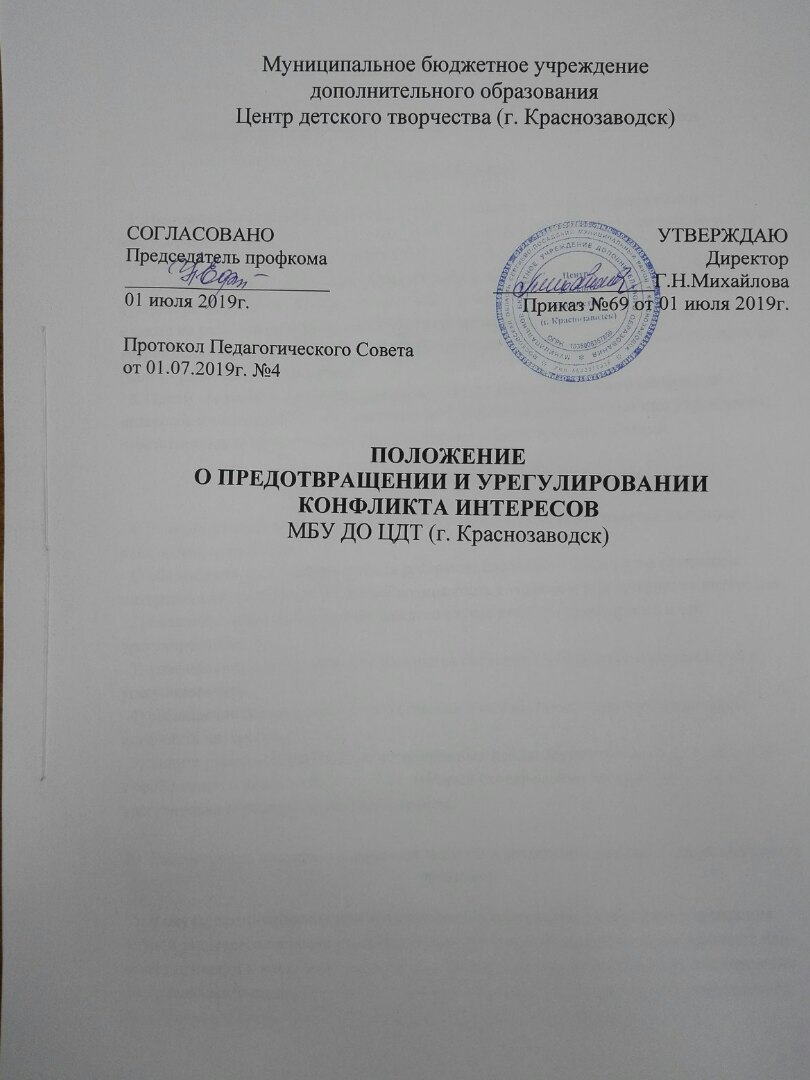 Положение о предотвращении и урегулировании конфликта интересов I. Общие положения  1. Настоящее Положение определяет порядок действий по предотвращению и урегулированию конфликта интересов, возникающего у работников учреждения в ходе исполнения ими трудовых функций.  2. Настоящее Положение распространяется на заместителей руководителя, главного бухгалтера, работников контрактной службы (контрактного управляющего) учреждения, а также на работников, должности которых включены в перечень должностей в учреждении, исполнение обязанностей по которым связано с коррупционными рисками (далее - работники учреждения).  3. Прием сведений о возникшем (имеющемся), а также о возможном конфликте интересов и рассмотрение этих сведений возлагается на должностных лиц учреждения, ответственных за профилактику коррупционных и иных правонарушений.II. Принципы урегулирования конфликта интересов  4. Урегулирование конфликта интересов в учреждении осуществляется на основе следующих принципов:  1) обязательность и инициативность раскрытия сведений о возникшем конфликте интересов или о ситуации, влекущей возможность возникновения конфликта интересов;  2) индивидуальное рассмотрение каждого случая конфликта интересов и его урегулирование;  3) конфиденциальность процесса раскрытия сведений о конфликте интересов и его урегулировании;  4) соблюдение баланса интересов учреждения и ее работников при урегулировании конфликта интересов;  5) защита работника учреждения от возможных неблагоприятных последствий в связи с сообщением о конфликте интересов, который своевременно раскрыт работником и урегулирован (предотвращен) учреждением.III. Рассмотрение вопроса о возникшем, а также о возможном возникновении конфликта интересов  5. В случае возникновения или возможного возникновения у работника учреждения личной заинтересованности при исполнении трудовых функций, которая приводит или может привести к конфликту интересов, а также, если ему стало известно о совершении коррупционного правонарушения в учреждении, работник подает на имя руководителя организации уведомление (приложение к настоящему Положению).  6. Принятие, рассмотрение поступившего уведомления осуществляется по поручению руководителя должностным лицом учреждения, ответственным за профилактику коррупционных и иных правонарушений.  7. При рассмотрении уведомления обеспечивается всестороннее и объективное изучение изложенных в уведомлении обстоятельств.  8. По результатам рассмотрения должностным лицом учреждения, ответственным за профилактику коррупционных и иных правонарушений, подготавливается мотивированное заключение.  9. В мотивированном заключении отражаются выводы по результатам рассмотрения уведомления.  10. Мотивированное заключение и другие материалы в течение 7 рабочих дней со дня поступления уведомления докладываются руководителю учреждения.  11. Выводы по результатам рассмотрения уведомления носят рекомендательный характер.  12. Окончательное решение о способе предотвращения или урегулирования конфликта интересов принимает руководитель учреждения.  13. В случае возникновения конфликта интересов (в том числе при поступлении уведомления о возникновении конфликта интересов) учреждения не позднее 3 рабочих дней со дня его выявления уведомляет об этом центральный исполнительный орган государственной власти Московской области, государственный орган Московской области, осуществляющий функции и полномочия учредителя организации и орган Московской области по профилактике коррупционных и иных правонарушений.IV. Меры по предотвращению или урегулированию конфликта интересов  14. Для предотвращения или урегулирования конфликта интересов принимаются следующие меры:-  ограничение доступа работника учреждения к информации, которая прямо или косвенно имеет отношение к его личным (частным) интересам;-  отстранение (постоянно или временно) работника от участия в обсуждении и процессе принятия решений по вопросам, которые прямо или косвенно имеют отношение к его личным (частным) интересам; - пересмотр и изменение трудовых функций работника учреждения; - временное отстранение работника учреждения от должности; - перевод работника учреждения на должность, предусматривающую выполнение трудовых функций, не связанных с конфликтом интересов; - отказ работника учреждения от выгоды, явившейся причиной возникновения конфликта интересов; - увольнение работника по инициативе работодателя в порядке, установленном трудовым законодательством и иными нормативными правовыми актами, содержащими нормы трудового права.  15.Учреждение  в зависимости от конкретного случая применяет иные способы предотвращения или урегулирования конфликта интересов, предусмотренные законодательством Российской Федерации.Приложение к положению о предотвращении и урегулировании конфликта интересов (примерная форма)Руководителю Руководителю Руководителю Руководителю (организационно-правовая форма и наименование учреждения)(организационно-правовая форма и наименование учреждения)(организационно-правовая форма и наименование учреждения)(организационно-правовая форма и наименование учреждения)(организационно-правовая форма и наименование учреждения)(Ф.И.О.)(Ф.И.О.)(Ф.И.О.)(Ф.И.О.)(Ф.И.О.)(Ф.И.О.)(Ф.И.О.)(Ф.И.О.)(Ф.И.О.)от (Ф.И.О. работника учреждения, должность, телефон)(Ф.И.О. работника учреждения, должность, телефон)(Ф.И.О. работника учреждения, должность, телефон)(Ф.И.О. работника учреждения, должность, телефон)(Ф.И.О. работника учреждения, должность, телефон)(Ф.И.О. работника учреждения, должность, телефон)(Ф.И.О. работника учреждения, должность, телефон)(Ф.И.О. работника учреждения, должность, телефон)УВЕДОМЛЕНИЕ о возникновении личной заинтересованности при исполнении трудовых функций, которая приводит или может привести к конфликту интересов УВЕДОМЛЕНИЕ о возникновении личной заинтересованности при исполнении трудовых функций, которая приводит или может привести к конфликту интересов УВЕДОМЛЕНИЕ о возникновении личной заинтересованности при исполнении трудовых функций, которая приводит или может привести к конфликту интересов УВЕДОМЛЕНИЕ о возникновении личной заинтересованности при исполнении трудовых функций, которая приводит или может привести к конфликту интересов УВЕДОМЛЕНИЕ о возникновении личной заинтересованности при исполнении трудовых функций, которая приводит или может привести к конфликту интересов УВЕДОМЛЕНИЕ о возникновении личной заинтересованности при исполнении трудовых функций, которая приводит или может привести к конфликту интересов УВЕДОМЛЕНИЕ о возникновении личной заинтересованности при исполнении трудовых функций, которая приводит или может привести к конфликту интересов УВЕДОМЛЕНИЕ о возникновении личной заинтересованности при исполнении трудовых функций, которая приводит или может привести к конфликту интересов УВЕДОМЛЕНИЕ о возникновении личной заинтересованности при исполнении трудовых функций, которая приводит или может привести к конфликту интересов УВЕДОМЛЕНИЕ о возникновении личной заинтересованности при исполнении трудовых функций, которая приводит или может привести к конфликту интересов УВЕДОМЛЕНИЕ о возникновении личной заинтересованности при исполнении трудовых функций, которая приводит или может привести к конфликту интересов УВЕДОМЛЕНИЕ о возникновении личной заинтересованности при исполнении трудовых функций, которая приводит или может привести к конфликту интересов Сообщаю о возникновении личной заинтересованности при исполнении трудовых функций, которая приводит или может привести к конфликту интересов (нужное подчеркнуть).Сообщаю о возникновении личной заинтересованности при исполнении трудовых функций, которая приводит или может привести к конфликту интересов (нужное подчеркнуть).Сообщаю о возникновении личной заинтересованности при исполнении трудовых функций, которая приводит или может привести к конфликту интересов (нужное подчеркнуть).Сообщаю о возникновении личной заинтересованности при исполнении трудовых функций, которая приводит или может привести к конфликту интересов (нужное подчеркнуть).Сообщаю о возникновении личной заинтересованности при исполнении трудовых функций, которая приводит или может привести к конфликту интересов (нужное подчеркнуть).Сообщаю о возникновении личной заинтересованности при исполнении трудовых функций, которая приводит или может привести к конфликту интересов (нужное подчеркнуть).Сообщаю о возникновении личной заинтересованности при исполнении трудовых функций, которая приводит или может привести к конфликту интересов (нужное подчеркнуть).Сообщаю о возникновении личной заинтересованности при исполнении трудовых функций, которая приводит или может привести к конфликту интересов (нужное подчеркнуть).Сообщаю о возникновении личной заинтересованности при исполнении трудовых функций, которая приводит или может привести к конфликту интересов (нужное подчеркнуть).Сообщаю о возникновении личной заинтересованности при исполнении трудовых функций, которая приводит или может привести к конфликту интересов (нужное подчеркнуть).Сообщаю о возникновении личной заинтересованности при исполнении трудовых функций, которая приводит или может привести к конфликту интересов (нужное подчеркнуть).Сообщаю о возникновении личной заинтересованности при исполнении трудовых функций, которая приводит или может привести к конфликту интересов (нужное подчеркнуть).Обстоятельства, являющиеся основанием возникновения личной заинтересованности:Обстоятельства, являющиеся основанием возникновения личной заинтересованности:Обстоятельства, являющиеся основанием возникновения личной заинтересованности:Обстоятельства, являющиеся основанием возникновения личной заинтересованности:Обстоятельства, являющиеся основанием возникновения личной заинтересованности:Обстоятельства, являющиеся основанием возникновения личной заинтересованности:Обстоятельства, являющиеся основанием возникновения личной заинтересованности:Обстоятельства, являющиеся основанием возникновения личной заинтересованности:Обстоятельства, являющиеся основанием возникновения личной заинтересованности:Обстоятельства, являющиеся основанием возникновения личной заинтересованности:Обстоятельства, являющиеся основанием возникновения личной заинтересованности:Обстоятельства, являющиеся основанием возникновения личной заинтересованности:.Трудовые функции, на надлежащее исполнение которых влияет или может повлиять личная Трудовые функции, на надлежащее исполнение которых влияет или может повлиять личная Трудовые функции, на надлежащее исполнение которых влияет или может повлиять личная Трудовые функции, на надлежащее исполнение которых влияет или может повлиять личная Трудовые функции, на надлежащее исполнение которых влияет или может повлиять личная Трудовые функции, на надлежащее исполнение которых влияет или может повлиять личная Трудовые функции, на надлежащее исполнение которых влияет или может повлиять личная Трудовые функции, на надлежащее исполнение которых влияет или может повлиять личная Трудовые функции, на надлежащее исполнение которых влияет или может повлиять личная Трудовые функции, на надлежащее исполнение которых влияет или может повлиять личная Трудовые функции, на надлежащее исполнение которых влияет или может повлиять личная Трудовые функции, на надлежащее исполнение которых влияет или может повлиять личная заинтересованность:.Предлагаемые меры по предотвращению или урегулированию конфликта интересов (заполняется при наличии у работника учреждения предложений по предотвращению или урегулированию конфликта интересов):Предлагаемые меры по предотвращению или урегулированию конфликта интересов (заполняется при наличии у работника учреждения предложений по предотвращению или урегулированию конфликта интересов):Предлагаемые меры по предотвращению или урегулированию конфликта интересов (заполняется при наличии у работника учреждения предложений по предотвращению или урегулированию конфликта интересов):Предлагаемые меры по предотвращению или урегулированию конфликта интересов (заполняется при наличии у работника учреждения предложений по предотвращению или урегулированию конфликта интересов):Предлагаемые меры по предотвращению или урегулированию конфликта интересов (заполняется при наличии у работника учреждения предложений по предотвращению или урегулированию конфликта интересов):Предлагаемые меры по предотвращению или урегулированию конфликта интересов (заполняется при наличии у работника учреждения предложений по предотвращению или урегулированию конфликта интересов):Предлагаемые меры по предотвращению или урегулированию конфликта интересов (заполняется при наличии у работника учреждения предложений по предотвращению или урегулированию конфликта интересов):Предлагаемые меры по предотвращению или урегулированию конфликта интересов (заполняется при наличии у работника учреждения предложений по предотвращению или урегулированию конфликта интересов):Предлагаемые меры по предотвращению или урегулированию конфликта интересов (заполняется при наличии у работника учреждения предложений по предотвращению или урегулированию конфликта интересов):Предлагаемые меры по предотвращению или урегулированию конфликта интересов (заполняется при наличии у работника учреждения предложений по предотвращению или урегулированию конфликта интересов):Предлагаемые меры по предотвращению или урегулированию конфликта интересов (заполняется при наличии у работника учреждения предложений по предотвращению или урегулированию конфликта интересов):Предлагаемые меры по предотвращению или урегулированию конфликта интересов (заполняется при наличии у работника учреждения предложений по предотвращению или урегулированию конфликта интересов):.(подпись)(подпись)(Фамилия, инициалы)(Фамилия, инициалы)(Фамилия, инициалы)(Фамилия, инициалы)(Фамилия, инициалы)(Фамилия, инициалы)20 г.г.